Anlage zum Antrag auf Anrechnung 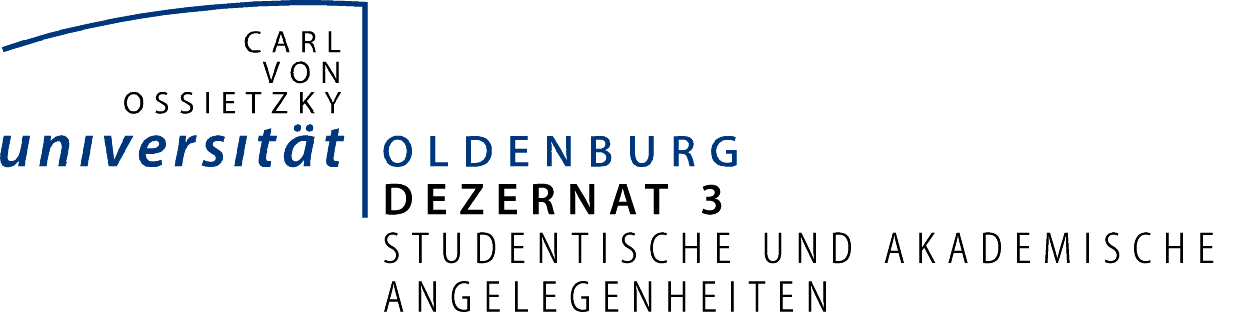 Zwei-Fächer-Bachelor Materielle Kultur: Textil 		Von Studierendem auszufüllenName, VornameName, VornameMatrikelnummerMatrikelnummerMatrikelnummerVon Studierendem auszufüllenVon Studierendem auszufüllenVon Studierendem auszufüllenVorgelegte LeistungMitgebrachte Leistung, die an der Uni Oldenburg angerechnet werden soll. Bezeichnung der Leistung  (Modul- bzw. Veranstaltungstitel) laut beigefügtem Nachweis.Anzurechnendes ModulOldenburger Modul, für das die mitgebrachte Leistung angerechnet werden soll.KPNoteBemerkungenVon Studierendem auszufüllenPflichtmodule im Umfang von 30 KPPflichtmodule im Umfang von 30 KPPflichtmodule im Umfang von 30 KPPflichtmodule im Umfang von 30 KPPflichtmodule im Umfang von 30 KPVon Studierendem auszufüllenmkt012: Perspektiven der Erschließung materieller Kultur6Von Studierendem auszufüllenmkt013: Perspektiven der Vermittlung materieller Kultur6Von Studierendem auszufüllenmkt015: Systematiken und Praxisbeispiele3Von Studierendem auszufüllenmkt020: Mode im Kontext9Von Studierendem auszufüllenmkt031: Ökologie – Konsumtion – Produktion6Von Studierendem auszufüllenWahlpflichtmodule im Umfang von 30 KPWahlpflichtmodule im Umfang von 30 KPWahlpflichtmodule im Umfang von 30 KPWahlpflichtmodule im Umfang von 30 KPWahlpflichtmodule im Umfang von 30 KPVon Studierendem auszufüllenmkt212/213: Geschlecht und Ethnizität in materieller und visueller Kultur6 / 9Von Studierendem auszufüllenmkt222/223: Materielle Kultur in Museum und Ausstellung6 / 9Von Studierendem auszufüllenmkt300/301: Verfahren der Kulturanalyse6 / 9Von Studierendem auszufüllenmkt231: Vermittlung materieller Kultur mit Schwerpunkt künstlerisch-edukative Projekte: Einführung6Von Studierendem auszufüllenmkt241: Vermittlung materieller Kultur mit Schwerpunkt künstlerisch-edukative Projekte: Vertiefung6Von Studierendem auszufüllenmkt250: Konzepte für Körper und Raum: Szenografie6Von Studierendem auszufüllenmkt252: Konzepte für Körper und Raum: Textil u Modedesign9Von Studierendem auszufüllenmkt294: Textil- u. Medienpraxis6Von Studierendem auszufüllenmkt265: Jugendmoden und Globalisierung6Von Studierendem auszufüllenmkt275: Projekt Textilökologie, Verbraucherschutz undNachhaltigkeit6Von Studierendem auszufüllenmkt291: Freies Modul zur individuellen Profilbildung3Von Studierendem auszufüllenmkt292: Freies Modul zur individuellen Profilbildung6Von Studierendem auszufüllenBachelorarbeitsmodul15Von dem/der Fachvertreter/in auszufüllenDem Antrag wird zugestimmt.___________________________________________Name						___________________________________________Datum, Unterschrift                                                                                                                  (Instituts-)Stempel      Dem Antrag wird zugestimmt.___________________________________________Name						___________________________________________Datum, Unterschrift                                                                                                                  (Instituts-)Stempel      Von dem/der Fachvertreter/in auszufüllenVon dem/der Fachvertreter/in auszufüllenDer Anrechnung folgender Leistung(en) wird nicht – bzw. nur teilweise oder in anderer Form – zugestimmt:(bitte begründen, ggf. weiteres Blatt verwenden)  _________________________________________________________________________________________________________________________________________________________________________________________________________________________________________________________________________________________________________________________________________________________________________________________________________________________________________________________________________________________________________________________________________________________________________________________________________________________________________________________________________________________________________Datum, Unterschrift                                                                                                         (Instituts-)Stempel   
   Der Anrechnung folgender Leistung(en) wird nicht – bzw. nur teilweise oder in anderer Form – zugestimmt:(bitte begründen, ggf. weiteres Blatt verwenden)  _________________________________________________________________________________________________________________________________________________________________________________________________________________________________________________________________________________________________________________________________________________________________________________________________________________________________________________________________________________________________________________________________________________________________________________________________________________________________________________________________________________________________________Datum, Unterschrift                                                                                                         (Instituts-)Stempel   
   Vom Prüfungsamt auszufüllenAngerechnete Leistungen in POS erfasst:_____________________________________________Datum, HandzeichenVom Prüfungsamt auszufüllenAuslandsstudium erfasst:______________________________________________Datum, Handzeichen